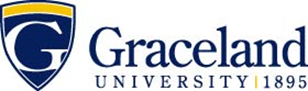 2017-2018Bachelor of Arts (B.A.) Degee - Business Administration & Sports Management (Double Major)Name:       ID:      Bachelor of Arts (B.A.) Degee - Business Administration & Sports Management (Double Major)Name:       ID:      Bachelor of Arts (B.A.) Degee - Business Administration & Sports Management (Double Major)Name:       ID:      Bachelor of Arts (B.A.) Degee - Business Administration & Sports Management (Double Major)Name:       ID:      Bachelor of Arts (B.A.) Degee - Business Administration & Sports Management (Double Major)Name:       ID:      Bachelor of Arts (B.A.) Degee - Business Administration & Sports Management (Double Major)Name:       ID:      Bachelor of Arts (B.A.) Degee - Business Administration & Sports Management (Double Major)Name:       ID:      Bachelor of Arts (B.A.) Degee - Business Administration & Sports Management (Double Major)Name:       ID:      Courses in BOLD are required by this majorCourses in regular type are to fulfill essential education requirements and DO NOT have to be taken the specific semester stated.Courses in ITALIC are strongly recommended+denotes courses offered only every other yearALSO REQUIRED FOR GRADUATION120credit hours39 Upper division credits2.00 GPACompletion of all major & essential education requirementsBachelor of Arts (B.A.) Degee - Business Administration & Sports Management (Double Major)Name:       ID:      Bachelor of Arts (B.A.) Degee - Business Administration & Sports Management (Double Major)Name:       ID:      Bachelor of Arts (B.A.) Degee - Business Administration & Sports Management (Double Major)Name:       ID:      Bachelor of Arts (B.A.) Degee - Business Administration & Sports Management (Double Major)Name:       ID:      Bachelor of Arts (B.A.) Degee - Business Administration & Sports Management (Double Major)Name:       ID:      Bachelor of Arts (B.A.) Degee - Business Administration & Sports Management (Double Major)Name:       ID:      Bachelor of Arts (B.A.) Degee - Business Administration & Sports Management (Double Major)Name:       ID:      Bachelor of Arts (B.A.) Degee - Business Administration & Sports Management (Double Major)Name:       ID:      Courses in BOLD are required by this majorCourses in regular type are to fulfill essential education requirements and DO NOT have to be taken the specific semester stated.Courses in ITALIC are strongly recommended+denotes courses offered only every other yearALSO REQUIRED FOR GRADUATION120credit hours39 Upper division credits2.00 GPACompletion of all major & essential education requirementsFirst Year FallLearning OutcomeSem HoursDate MetFirst Year SpringLearning OutcomeSem HoursDate MetCourses in BOLD are required by this majorCourses in regular type are to fulfill essential education requirements and DO NOT have to be taken the specific semester stated.Courses in ITALIC are strongly recommended+denotes courses offered only every other yearALSO REQUIRED FOR GRADUATION120credit hours39 Upper division credits2.00 GPACompletion of all major & essential education requirementsECON1300 Macroeconomics+5c3ECON1320 Microeconomics5c3Courses in BOLD are required by this majorCourses in regular type are to fulfill essential education requirements and DO NOT have to be taken the specific semester stated.Courses in ITALIC are strongly recommended+denotes courses offered only every other yearALSO REQUIRED FOR GRADUATION120credit hours39 Upper division credits2.00 GPACompletion of all major & essential education requirementsSPMT1200 Intro to Sports Mgt.3BUAD1420 Math for Dec. Making (if not taking Calculus I)3Courses in BOLD are required by this majorCourses in regular type are to fulfill essential education requirements and DO NOT have to be taken the specific semester stated.Courses in ITALIC are strongly recommended+denotes courses offered only every other yearALSO REQUIRED FOR GRADUATION120credit hours39 Upper division credits2.00 GPACompletion of all major & essential education requirementsKnowledge of the Physical and Natural World: Math*6b3SPMT2300 Legal/Ethical Issues3Courses in BOLD are required by this majorCourses in regular type are to fulfill essential education requirements and DO NOT have to be taken the specific semester stated.Courses in ITALIC are strongly recommended+denotes courses offered only every other yearALSO REQUIRED FOR GRADUATION120credit hours39 Upper division credits2.00 GPACompletion of all major & essential education requirementsENGL1100 Discourse I ORENGL11200 Honors Discourse I1a3MATH1380 Intro to Statistics6b3Courses in BOLD are required by this majorCourses in regular type are to fulfill essential education requirements and DO NOT have to be taken the specific semester stated.Courses in ITALIC are strongly recommended+denotes courses offered only every other yearALSO REQUIRED FOR GRADUATION120credit hours39 Upper division credits2.00 GPACompletion of all major & essential education requirementsINTD1100 Critical Thinking in Arts & Sciences23Elective3Courses in BOLD are required by this majorCourses in regular type are to fulfill essential education requirements and DO NOT have to be taken the specific semester stated.Courses in ITALIC are strongly recommended+denotes courses offered only every other yearALSO REQUIRED FOR GRADUATION120credit hours39 Upper division credits2.00 GPACompletion of all major & essential education requirementsTotal Hours15Total Hours15Courses in BOLD are required by this majorCourses in regular type are to fulfill essential education requirements and DO NOT have to be taken the specific semester stated.Courses in ITALIC are strongly recommended+denotes courses offered only every other yearALSO REQUIRED FOR GRADUATION120credit hours39 Upper division credits2.00 GPACompletion of all major & essential education requirementsNotes: +Counts toward Sport Administration Focus      Notes: +Counts toward Sport Administration Focus      Notes: +Counts toward Sport Administration Focus      Notes: +Counts toward Sport Administration Focus      Notes: +Counts toward Sport Administration Focus      Notes: +Counts toward Sport Administration Focus      Notes: +Counts toward Sport Administration Focus      Notes: +Counts toward Sport Administration Focus      Courses in BOLD are required by this majorCourses in regular type are to fulfill essential education requirements and DO NOT have to be taken the specific semester stated.Courses in ITALIC are strongly recommended+denotes courses offered only every other yearALSO REQUIRED FOR GRADUATION120credit hours39 Upper division credits2.00 GPACompletion of all major & essential education requirementsSecond Year FallLearning OutcomeSemHoursDate MetSecond Year SpringLearning OutcomeSem HoursDate MetCourses in BOLD are required by this majorCourses in regular type are to fulfill essential education requirements and DO NOT have to be taken the specific semester stated.Courses in ITALIC are strongly recommended+denotes courses offered only every other yearALSO REQUIRED FOR GRADUATION120credit hours39 Upper division credits2.00 GPACompletion of all major & essential education requirementsACCT2310 Financial Accounting3ACCT2320 Managerial Accounting+3Courses in BOLD are required by this majorCourses in regular type are to fulfill essential education requirements and DO NOT have to be taken the specific semester stated.Courses in ITALIC are strongly recommended+denotes courses offered only every other yearALSO REQUIRED FOR GRADUATION120credit hours39 Upper division credits2.00 GPACompletion of all major & essential education requirementsECON3220 Economics of Sports3BUAD3320 Prin. of Management3Courses in BOLD are required by this majorCourses in regular type are to fulfill essential education requirements and DO NOT have to be taken the specific semester stated.Courses in ITALIC are strongly recommended+denotes courses offered only every other yearALSO REQUIRED FOR GRADUATION120credit hours39 Upper division credits2.00 GPACompletion of all major & essential education requirementsKnowledge of the Human Cultures: Humanities      5b3SPMT3300 Sport Marketing3Courses in BOLD are required by this majorCourses in regular type are to fulfill essential education requirements and DO NOT have to be taken the specific semester stated.Courses in ITALIC are strongly recommended+denotes courses offered only every other yearALSO REQUIRED FOR GRADUATION120credit hours39 Upper division credits2.00 GPACompletion of all major & essential education requirementsKnowledge of the Physical and Natural World: Science       6a3ENGL2100 Discourse II ORENGL2120 Honors Discourse II1b3Courses in BOLD are required by this majorCourses in regular type are to fulfill essential education requirements and DO NOT have to be taken the specific semester stated.Courses in ITALIC are strongly recommended+denotes courses offered only every other yearALSO REQUIRED FOR GRADUATION120credit hours39 Upper division credits2.00 GPACompletion of all major & essential education requirementsElective3Knowledge of Human Cultures: Arts5a3Courses in BOLD are required by this majorCourses in regular type are to fulfill essential education requirements and DO NOT have to be taken the specific semester stated.Courses in ITALIC are strongly recommended+denotes courses offered only every other yearALSO REQUIRED FOR GRADUATION120credit hours39 Upper division credits2.00 GPACompletion of all major & essential education requirementsTotal Hours15Total Hours15Courses in BOLD are required by this majorCourses in regular type are to fulfill essential education requirements and DO NOT have to be taken the specific semester stated.Courses in ITALIC are strongly recommended+denotes courses offered only every other yearALSO REQUIRED FOR GRADUATION120credit hours39 Upper division credits2.00 GPACompletion of all major & essential education requirementsNotes: +Counts toward Sport Administration Focus.  Be sure to connect with your faculty advisor early on during the third year to discuss internship opportunities! Internships need to be approved in order to receive academic credit.Notes: +Counts toward Sport Administration Focus.  Be sure to connect with your faculty advisor early on during the third year to discuss internship opportunities! Internships need to be approved in order to receive academic credit.Notes: +Counts toward Sport Administration Focus.  Be sure to connect with your faculty advisor early on during the third year to discuss internship opportunities! Internships need to be approved in order to receive academic credit.Notes: +Counts toward Sport Administration Focus.  Be sure to connect with your faculty advisor early on during the third year to discuss internship opportunities! Internships need to be approved in order to receive academic credit.Notes: +Counts toward Sport Administration Focus.  Be sure to connect with your faculty advisor early on during the third year to discuss internship opportunities! Internships need to be approved in order to receive academic credit.Notes: +Counts toward Sport Administration Focus.  Be sure to connect with your faculty advisor early on during the third year to discuss internship opportunities! Internships need to be approved in order to receive academic credit.Notes: +Counts toward Sport Administration Focus.  Be sure to connect with your faculty advisor early on during the third year to discuss internship opportunities! Internships need to be approved in order to receive academic credit.Notes: +Counts toward Sport Administration Focus.  Be sure to connect with your faculty advisor early on during the third year to discuss internship opportunities! Internships need to be approved in order to receive academic credit.Courses in BOLD are required by this majorCourses in regular type are to fulfill essential education requirements and DO NOT have to be taken the specific semester stated.Courses in ITALIC are strongly recommended+denotes courses offered only every other yearALSO REQUIRED FOR GRADUATION120credit hours39 Upper division credits2.00 GPACompletion of all major & essential education requirementsThird Year Fall(check your degree audit!)Learning OutcomeSemHoursDate MetThird Year SpringLearning OutcomeSem HoursDate MetBUAD3330 Principles  of Marketing++3BUAD3340 Business Law3BUAD3380 Principles of Business Finance3CSIT3500 Mgt of Info Systems3SPMT3400 Event Management 3PHED/PSYC3130 Sport Psychology3Knowledge of the Human Culture: Histories5d3Sport Mgt Elective #     3ENGL3100 Discourse III1c3Business Administration Elective      3Total Hours15Total Hours15Notes: ++Counts towards Sport Marketing Focus      Notes: ++Counts towards Sport Marketing Focus      Notes: ++Counts towards Sport Marketing Focus      Notes: ++Counts towards Sport Marketing Focus      Notes: ++Counts towards Sport Marketing Focus      Notes: ++Counts towards Sport Marketing Focus      Notes: ++Counts towards Sport Marketing Focus      Notes: ++Counts towards Sport Marketing Focus      Notes: ++Counts towards Sport Marketing Focus      Notes: ++Counts towards Sport Marketing Focus      Notes: ++Counts towards Sport Marketing Focus      Notes: ++Counts towards Sport Marketing Focus      Notes: ++Counts towards Sport Marketing Focus      Notes: ++Counts towards Sport Marketing Focus      Notes: ++Counts towards Sport Marketing Focus      Notes: ++Counts towards Sport Marketing Focus      Fourth Year Fall(apply for graduation!)Learning OutcomeSemHoursDate MetFourth Year SpringLearning OutcomeSem HoursDate MetBUAD4200 Seminar in Business Policy3SPMT4500 Seminar in Sport Mgt.3RECR3350 Sport Facility Management3SPMT4700 Internship in Sport Mgt3Business Administration Elective       3Business Administration Elective      3Sport Mgt Elective #      3Ethical Thinking & Action33Global Learning      43Elective     3Total Hours15Total Hours15Notes:      Notes:      Notes:      Notes:      Notes:      Notes:      Notes:      Notes:      Updated:8/7/2017* It is strongly recommended that Accounting and Business majors choose one of the following for their gen ed. Math requirement: MATH1280 College Algebra, MATH1330 Elementary Functions, MATH1350 Discrete Math, MATH1510 Calculus I# Choose two courses (6 s.h.) from a focus area Sport Marketing/Information:  BUAD3330, 4430, COMM2500, 3140, ENGL3100  Sport Administration: ACCT2320, BUAD3450, 3460, 3490, ECON1300, HMSC4320DISCLAIMER:  These plans are to be used as guides only and are subject to changes in curriculum requirements. Refer to your Graceland Catalog for complete and accurate information. Some courses listed on the plans may have prerequisites that have not been stated. The student has the ultimate responsibility for scheduling and meeting the graduation requirements.* It is strongly recommended that Accounting and Business majors choose one of the following for their gen ed. Math requirement: MATH1280 College Algebra, MATH1330 Elementary Functions, MATH1350 Discrete Math, MATH1510 Calculus I# Choose two courses (6 s.h.) from a focus area Sport Marketing/Information:  BUAD3330, 4430, COMM2500, 3140, ENGL3100  Sport Administration: ACCT2320, BUAD3450, 3460, 3490, ECON1300, HMSC4320DISCLAIMER:  These plans are to be used as guides only and are subject to changes in curriculum requirements. Refer to your Graceland Catalog for complete and accurate information. Some courses listed on the plans may have prerequisites that have not been stated. The student has the ultimate responsibility for scheduling and meeting the graduation requirements.* It is strongly recommended that Accounting and Business majors choose one of the following for their gen ed. Math requirement: MATH1280 College Algebra, MATH1330 Elementary Functions, MATH1350 Discrete Math, MATH1510 Calculus I# Choose two courses (6 s.h.) from a focus area Sport Marketing/Information:  BUAD3330, 4430, COMM2500, 3140, ENGL3100  Sport Administration: ACCT2320, BUAD3450, 3460, 3490, ECON1300, HMSC4320DISCLAIMER:  These plans are to be used as guides only and are subject to changes in curriculum requirements. Refer to your Graceland Catalog for complete and accurate information. Some courses listed on the plans may have prerequisites that have not been stated. The student has the ultimate responsibility for scheduling and meeting the graduation requirements.* It is strongly recommended that Accounting and Business majors choose one of the following for their gen ed. Math requirement: MATH1280 College Algebra, MATH1330 Elementary Functions, MATH1350 Discrete Math, MATH1510 Calculus I# Choose two courses (6 s.h.) from a focus area Sport Marketing/Information:  BUAD3330, 4430, COMM2500, 3140, ENGL3100  Sport Administration: ACCT2320, BUAD3450, 3460, 3490, ECON1300, HMSC4320DISCLAIMER:  These plans are to be used as guides only and are subject to changes in curriculum requirements. Refer to your Graceland Catalog for complete and accurate information. Some courses listed on the plans may have prerequisites that have not been stated. The student has the ultimate responsibility for scheduling and meeting the graduation requirements.* It is strongly recommended that Accounting and Business majors choose one of the following for their gen ed. Math requirement: MATH1280 College Algebra, MATH1330 Elementary Functions, MATH1350 Discrete Math, MATH1510 Calculus I# Choose two courses (6 s.h.) from a focus area Sport Marketing/Information:  BUAD3330, 4430, COMM2500, 3140, ENGL3100  Sport Administration: ACCT2320, BUAD3450, 3460, 3490, ECON1300, HMSC4320DISCLAIMER:  These plans are to be used as guides only and are subject to changes in curriculum requirements. Refer to your Graceland Catalog for complete and accurate information. Some courses listed on the plans may have prerequisites that have not been stated. The student has the ultimate responsibility for scheduling and meeting the graduation requirements.* It is strongly recommended that Accounting and Business majors choose one of the following for their gen ed. Math requirement: MATH1280 College Algebra, MATH1330 Elementary Functions, MATH1350 Discrete Math, MATH1510 Calculus I# Choose two courses (6 s.h.) from a focus area Sport Marketing/Information:  BUAD3330, 4430, COMM2500, 3140, ENGL3100  Sport Administration: ACCT2320, BUAD3450, 3460, 3490, ECON1300, HMSC4320DISCLAIMER:  These plans are to be used as guides only and are subject to changes in curriculum requirements. Refer to your Graceland Catalog for complete and accurate information. Some courses listed on the plans may have prerequisites that have not been stated. The student has the ultimate responsibility for scheduling and meeting the graduation requirements.* It is strongly recommended that Accounting and Business majors choose one of the following for their gen ed. Math requirement: MATH1280 College Algebra, MATH1330 Elementary Functions, MATH1350 Discrete Math, MATH1510 Calculus I# Choose two courses (6 s.h.) from a focus area Sport Marketing/Information:  BUAD3330, 4430, COMM2500, 3140, ENGL3100  Sport Administration: ACCT2320, BUAD3450, 3460, 3490, ECON1300, HMSC4320DISCLAIMER:  These plans are to be used as guides only and are subject to changes in curriculum requirements. Refer to your Graceland Catalog for complete and accurate information. Some courses listed on the plans may have prerequisites that have not been stated. The student has the ultimate responsibility for scheduling and meeting the graduation requirements.* It is strongly recommended that Accounting and Business majors choose one of the following for their gen ed. Math requirement: MATH1280 College Algebra, MATH1330 Elementary Functions, MATH1350 Discrete Math, MATH1510 Calculus I# Choose two courses (6 s.h.) from a focus area Sport Marketing/Information:  BUAD3330, 4430, COMM2500, 3140, ENGL3100  Sport Administration: ACCT2320, BUAD3450, 3460, 3490, ECON1300, HMSC4320DISCLAIMER:  These plans are to be used as guides only and are subject to changes in curriculum requirements. Refer to your Graceland Catalog for complete and accurate information. Some courses listed on the plans may have prerequisites that have not been stated. The student has the ultimate responsibility for scheduling and meeting the graduation requirements.